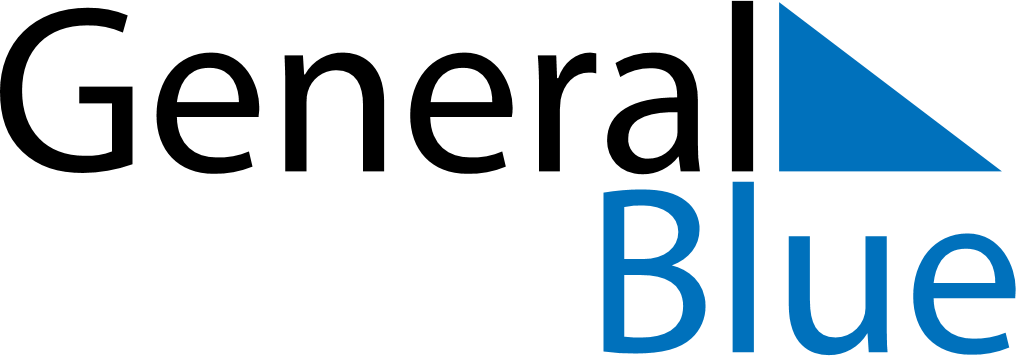 October 2024October 2024October 2024October 2024October 2024October 2024Cotesti, Vrancea, RomaniaCotesti, Vrancea, RomaniaCotesti, Vrancea, RomaniaCotesti, Vrancea, RomaniaCotesti, Vrancea, RomaniaCotesti, Vrancea, RomaniaSunday Monday Tuesday Wednesday Thursday Friday Saturday 1 2 3 4 5 Sunrise: 7:10 AM Sunset: 6:52 PM Daylight: 11 hours and 42 minutes. Sunrise: 7:11 AM Sunset: 6:50 PM Daylight: 11 hours and 39 minutes. Sunrise: 7:12 AM Sunset: 6:48 PM Daylight: 11 hours and 36 minutes. Sunrise: 7:14 AM Sunset: 6:47 PM Daylight: 11 hours and 33 minutes. Sunrise: 7:15 AM Sunset: 6:45 PM Daylight: 11 hours and 29 minutes. 6 7 8 9 10 11 12 Sunrise: 7:16 AM Sunset: 6:43 PM Daylight: 11 hours and 26 minutes. Sunrise: 7:17 AM Sunset: 6:41 PM Daylight: 11 hours and 23 minutes. Sunrise: 7:19 AM Sunset: 6:39 PM Daylight: 11 hours and 20 minutes. Sunrise: 7:20 AM Sunset: 6:37 PM Daylight: 11 hours and 17 minutes. Sunrise: 7:21 AM Sunset: 6:35 PM Daylight: 11 hours and 14 minutes. Sunrise: 7:23 AM Sunset: 6:33 PM Daylight: 11 hours and 10 minutes. Sunrise: 7:24 AM Sunset: 6:32 PM Daylight: 11 hours and 7 minutes. 13 14 15 16 17 18 19 Sunrise: 7:25 AM Sunset: 6:30 PM Daylight: 11 hours and 4 minutes. Sunrise: 7:27 AM Sunset: 6:28 PM Daylight: 11 hours and 1 minute. Sunrise: 7:28 AM Sunset: 6:26 PM Daylight: 10 hours and 58 minutes. Sunrise: 7:29 AM Sunset: 6:24 PM Daylight: 10 hours and 55 minutes. Sunrise: 7:31 AM Sunset: 6:23 PM Daylight: 10 hours and 52 minutes. Sunrise: 7:32 AM Sunset: 6:21 PM Daylight: 10 hours and 49 minutes. Sunrise: 7:33 AM Sunset: 6:19 PM Daylight: 10 hours and 46 minutes. 20 21 22 23 24 25 26 Sunrise: 7:35 AM Sunset: 6:18 PM Daylight: 10 hours and 42 minutes. Sunrise: 7:36 AM Sunset: 6:16 PM Daylight: 10 hours and 39 minutes. Sunrise: 7:37 AM Sunset: 6:14 PM Daylight: 10 hours and 36 minutes. Sunrise: 7:39 AM Sunset: 6:13 PM Daylight: 10 hours and 33 minutes. Sunrise: 7:40 AM Sunset: 6:11 PM Daylight: 10 hours and 30 minutes. Sunrise: 7:41 AM Sunset: 6:09 PM Daylight: 10 hours and 27 minutes. Sunrise: 7:43 AM Sunset: 6:08 PM Daylight: 10 hours and 24 minutes. 27 28 29 30 31 Sunrise: 6:44 AM Sunset: 5:06 PM Daylight: 10 hours and 21 minutes. Sunrise: 6:46 AM Sunset: 5:05 PM Daylight: 10 hours and 18 minutes. Sunrise: 6:47 AM Sunset: 5:03 PM Daylight: 10 hours and 15 minutes. Sunrise: 6:48 AM Sunset: 5:01 PM Daylight: 10 hours and 13 minutes. Sunrise: 6:50 AM Sunset: 5:00 PM Daylight: 10 hours and 10 minutes. 